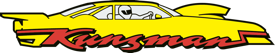 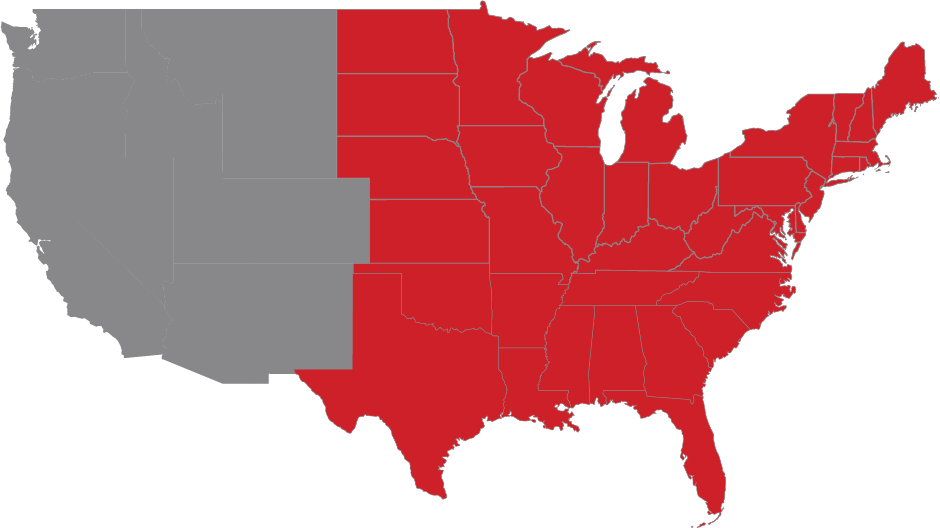 AlabamaArkansasConnecticutDelawareFloridaGeorgiaIllinoisIndianaIowaKansasKentuckyLouisianaMaineMarylandMassachusetts MichiganMinnesotaMississippiMissouriNebraskaNew HampshireNew JerseyNew YorkNorth CarolinaNorth DakotaOhioOklahomaPennsylvaniaRhode IslandSouth CarolinaSouth DakotaTennesseeTexasVermontVirginiaWest VirginiaWisconsin